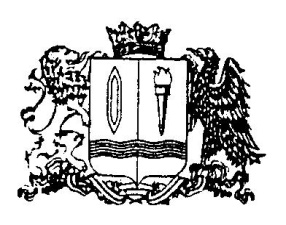            РЕШЕНИЕСОВЕТА  ВОЛЖСКОГО СЕЛЬСКОГО ПОСЕЛЕНИЯЗАВОЛЖСКОГО  МУНИЦИПАЛЬНОГО РАЙОНАО порядке управления и распоряжения муниципальным имуществом Волжского сельского поселения Заволжского муниципального района Принято Советом Волжского сельского поселения 30 ноября 2020 годаВ соответствии с Федеральным законом «Об общих принципах организации местного самоуправления в Российской Федерации», Уставом Волжского сельского поселения Заволжского района Ивановской области, Совет Волжского сельского поселения РЕШИЛ:1. Утвердить порядок управления и распоряжения муниципальным имуществом Волжского сельского поселения Заволжского муниципального района согласно приложению.2. Решение Совета Волжского сельского поселения от 26.05. 2010 № 46 «Об утверждении Положения о порядке управления муниципальным имуществом, составляющим казну муниципального образования «Волжского сельское поселение Заволжского муниципального района»  отменить.	3. Обнародовать настоящее решение на информационном стенде и разместить на официальном сайте администрации Волжского сельского поселения.Председатель Совета Волжского сельскогопоселения Заволжского муниципального района:	             О.А. ГаричеваГлава Волжского сельского поселенияЗаволжского муниципального района:                                  А.В. Румянцевс. Воздвиженье30 ноября 2020 года № 27Приложениек решению Совета Волжского сельского поселения	от «30» ноября 2020г. № 27ПОРЯДОКуправления и распоряжения муниципальным имуществом Волжского сельского поселения Заволжского муниципального района В целях обеспечения эффективного использования и организации контроля за сохранностью муниципального имущества Волжского сельского поселения, в соответствии со статьей 215 Гражданского кодекса Российской Федерации, Федеральным законом от 06.10.2003 N 131-ФЗ "Об общих принципах организации местного самоуправления в Российской Федерации" и Уставом Волжского сельского поселения настоящий Порядок регламентирует управление и распоряжение муниципальным имуществом Волжского сельского поселения.Глава I. Основные положенияСтатья 1. Муниципальное имущество Волжского сельского поселения	1. Муниципальным имуществом Волжского сельского поселения является имущество, принадлежащее на праве собственности Волжскому сельскому поселению.2. Муниципальное имущество Волжского сельского поселения (далее - муниципальное имущество) закрепляется за муниципальными предприятиями и учреждениями во владение, пользование и распоряжение в соответствии с Гражданским кодексом Российской Федерации и настоящим Порядком.Средства бюджета Волжского сельского поселения, целевые бюджетные фонды, внебюджетные фонды и иное муниципальное имущество, находящееся в собственности Волжского сельского поселения, не закрепленное за муниципальными унитарными предприятиями и муниципальными учреждениями, составляют казну Волжского сельского поселения.3. Возникновение и прекращение права муниципальной собственности Волжского сельского поселения на имущество осуществляется в порядке, установленном действующим законодательством Российской Федерации.4. Органы местного самоуправления Волжского сельского поселения вправе передавать муниципальное имущество во временное или в постоянное пользование физическим и юридическим лицам, органам государственной власти Российской Федерации (органам государственной власти субъекта Российской Федерации) и органам местного самоуправления иных муниципальных образований, отчуждать, совершать иные сделки в соответствии с федеральными законами.5. Ежегодно администрация Волжского сельского поселения предоставляет в Совет Волжского сельского поселения отчет об использовании муниципального имущества.Статья 2. Отношения, регулируемые настоящим Порядком	1. Сфера действия настоящего Порядка распространяется на отношения, связанные:а) с созданием, реорганизацией и ликвидацией муниципальных унитарных предприятий и муниципальных учреждений;б) с владением, пользованием и распоряжением имуществом, закрепленным за муниципальными унитарными предприятиями и муниципальными учреждениями Волжского сельского поселения, находящимися в собственности Волжского сельского поселения акциями, долями хозяйственных обществ, за исключением средств бюджета Волжского сельского поселения;в) с принятием и (или) приобретением имущества в муниципальную собственность Волжского сельского поселения;г) с передачей муниципального имущества в собственность Российской Федерации, собственность Ивановской области и собственность муниципальных образований, расположенных на территории Заволжского муниципального района.2. Действие настоящего Порядка не распространяется на:а) владение, пользование и распоряжение земельными участками и природными ресурсами;б) приватизацию объектов муниципальной собственности Волжского сельского поселения;в) распоряжение средствами бюджета Волжского сельского поселения, муниципальными целевыми бюджетными фондами, внебюджетными фондами;Указанные в настоящем пункте отношения регулируются нормами действующего законодательства и муниципальными правовыми актами Волжского сельского поселения.Статья 3. Реализация правомочий собственника в отношении муниципального имущества1. Волжского сельское поселение является собственником принадлежащего ему имущества.2. От имени Волжского сельского поселения полномочия собственника осуществляют органы местного самоуправления поселения в рамках их компетенции, установленной настоящим Порядком, а также муниципальными правовыми актами, определяющими статус этих органов.Статья 4. Полномочия органов местного самоуправления Волжского сельского поселения по вопросам управления и распоряжения муниципальным имуществом	1. Полномочия Совета Волжского сельского поселения:а) осуществляет правовое регулирование порядка управления и распоряжения муниципальным имуществом;б) осуществляет контроль за соблюдением установленного порядка распоряжения муниципальным имуществом;в) принимает решения о передаче муниципального имущества в собственность Российской Федерации, собственность Ивановской области и собственность муниципальных образований, расположенных на территории Заволжского муниципального района;г) по предложению администрации Волжского сельского поселения принимает решение о принятии и (или) приобретении в собственность Волжского сельского поселения  движимого и недвижимого имущества (объектов). д) определяет порядок  приватизации муниципального имущества и муниципальных унитарных предприятий;е) от лица собственника муниципального имущества выражает согласие либо несогласие на совершение муниципальным унитарным предприятием сделки, направленной на возмездное отчуждение такого имущества;ж) утверждает ставки арендной платы и порядок расчета арендной платы при сдаче в аренду муниципального имущества;з) по фактам неэффективного использования или незаконного отчуждения муниципального имущества принимает решения, обязательные для безотлагательного рассмотрения администрацией Волжского сельского поселения;к) осуществляет иные полномочия, установленные действующим законодательством Российской Федерации, Ивановской области, Уставом Волжского сельского поселения, настоящим Порядком и иными муниципальными правовыми актами Волжского сельского поселения.2. Полномочия администрации Волжского сельского поселения:а) принимает решения в виде постановлений о создании, реорганизации и ликвидации муниципальных учреждений и муниципальных унитарных предприятий по согласованию с Советом Волжского сельского поселения;б) назначает на должность руководителей муниципальных унитарных предприятий и муниципальных учреждений, если учредителем является администрация Волжского сельского поселения;д) принимает в пределах своей компетенции муниципальные правовые акты, направленные на реализацию федеральных законов и законов Ивановской области, регулирующих отношения в сфере управления муниципальной собственностью;е) от лица собственника муниципального имущества выражает согласие либо несогласие на сдачу в аренду, а также предоставление в безвозмездное пользование муниципального имущества муниципальными учреждениями и муниципальными унитарными предприятиями, которое оформляется постановлением;ж) осуществляет иные полномочия, установленные настоящим Порядком, иными нормативными правовыми актами Российской Федерации, Ивановской области и Волжского сельского поселения;з) является организатором конкурсов и аукционов на право заключения договоров аренды, договоров безвозмездного пользования, договоров доверительного управления имуществом, иных договоров, предусматривающих переход прав владения (пользования) в отношении имущества Волжского сельского поселения;и) принимает решения в виде постановления о создании конкурсной или аукционной комиссии. 2.1. Акты приема-передачи по принятию имущества в собственность Волжского сельского поселения и по передаче муниципального имущества в собственность Российской Федерации, собственность Ивановской области и собственность муниципальных образований, расположенных на территории Заволжского муниципального района, подписывает Глава Волжского  сельского поселения.Статья 5. Государственная регистрация прав на недвижимое муниципальное имущество и сделок с ним	1. Право собственности и другие вещные права на недвижимое муниципальное имущество, ограничения этих прав, их возникновение, переход и прекращение, а также сделки с этим имуществом подлежат государственной регистрации.2. При государственной регистрации права собственности Волжского сельского поселения на недвижимое имущество, ограничений этих прав, перехода и прекращения, а также сделок с ним от имени Волжского сельского поселения выступает администрация Волжского сельского поселения.Статья 6. Учет и контроль за использованием муниципального имущества	1. Муниципальное имущество подлежит учету и внесению в реестр муниципальной собственности Волжского сельского поселения.2. Ведение реестра муниципальной собственности Волжского сельского поселения, осуществляется администрацией Волжского сельского поселения в порядке, установленном уполномоченным Правительством Российской Федерации федеральным органом исполнительной власти.3. Контроль за использованием муниципального имущества осуществляет администрация Волжского сельского поселения.Глава II. Порядок управления и распоряжения муниципальным имуществом, переданным муниципальным унитарным предприятиям Волжского сельского поселения.Статья 7. Порядок создания, реорганизации и ликвидации муниципальных унитарных предприятий Волжского сельского поселения	1. Создание муниципальных унитарных предприятий Волжского сельского поселения производится на основании постановления администрации Волжского сельского поселения по согласованию с Советом Волжского сельского поселения. Реорганизация и ликвидация муниципальных унитарных предприятий Волжского сельского поселения производятся по согласованию с Советом Волжского сельского поселения на основании постановления администрации Волжского сельского поселения. В случаях, предусмотренных законодательством, реорганизация и ликвидация предприятия могут осуществляться по решению суда и уполномоченных государственных органов.Муниципальное предприятие Волжского сельского поселения может быть создано в случаях, предусмотренных законодательством Российской Федерации. Решение об учреждении унитарного предприятия должно определять цели и предмет деятельности унитарного предприятия.При создании унитарного предприятия за ним закрепляется на праве хозяйственного ведения муниципальное имущество, необходимое для осуществления его деятельности. Имущество может передаваться как из казны Волжского сельского поселения, так и от других унитарных предприятий или муниципальных учреждений. Стоимость имущества, закрепляемого за унитарным предприятием на праве хозяйственного ведения, при его учреждении определяется в соответствии с законодательством об оценочной деятельности.2. Функции учредителя предприятия от имени Волжского сельского поселения осуществляет администрация Волжского сельского поселения.3. Учредительным документом предприятия является его устав, утвержденный администрацией Волжского сельского поселения и зарегистрированный в установленном действующим законодательством порядке.Статья 8. Имущество предприятия	1. Имущество предприятия является муниципальной собственностью Волжского сельского поселения и принадлежит предприятию на праве хозяйственного ведения и отражается на его самостоятельном балансе. Право хозяйственного ведения в отношении муниципального имущества, принадлежащего предприятию, возникает у предприятия с момента передачи имущества, если иное не установлено федеральными законами или решением собственника о передаче имущества унитарному предприятию.2. Закрепление движимого и недвижимого имущества в хозяйственное ведение предприятия осуществляется постановлением администрации Волжского сельского поселения.3. Предприятие владеет, пользуется и распоряжается переданным ему муниципальным имуществом в соответствии с целями и видами деятельности, определенными уставом предприятия, в пределах, установленных действующим законодательством.4. Плоды, продукция и доходы от использования имущества, находящегося в хозяйственном ведении, а также имущество, приобретенное предприятием по договору или иным основаниям, поступают в хозяйственное ведение и являются муниципальной собственностью Волжского сельского поселения.5. Предприятие несет ответственность по своим обязательствам всем принадлежащим ему имуществом.Предприятие не несет ответственности по обязательствам собственника его имущества. Собственник не несет ответственности по обязательствам предприятия, за исключением случаев, если несостоятельность (банкротство) такого предприятия вызвана собственником его имущества.6. Муниципальное унитарное предприятие Волжского сельского поселения, основанное на праве хозяйственного ведения, обязаны производить отчисление от прибыли за использование имущества собственника в бюджет Волжского сельского поселения. Конкретные размеры (в процентах) отчислений от прибыли унитарных предприятий устанавливаются решением Совета Волжского сельского поселения о бюджете на очередной финансовый год.Статья 9. Управление предприятием	1. Предприятие подведомственно администрации Волжского сельского поселения.2. В целях проведения анализа финансового состояния унитарного предприятия, оно должно не позднее 1 мая года, следующего за отчетным, предоставить в администрацию Волжского сельского поселения отчет о результатах деятельности предприятия за год с приложением подтверждающих документов (бухгалтерский баланс, отчет о прибылях и убытках и прочие). Анализ финансового состояния унитарного предприятия администрацией Волжского сельского поселения до 1 июня года, следующего за отчетным, предоставляется в Совет Волжского сельского поселения.3. Предприятие возглавляет директор.Назначение на должность руководителя предприятия и освобождение его от должности, применение к руководителю мер поощрения и дисциплинарного взыскания осуществляется администрацией Волжского сельского поселения.Права и обязанности руководителя, а также основания для расторжения трудовых отношений с ним регламентируются срочным трудовым договором, типовая форма которого утверждается постановлением администрации Волжского сельского поселения.Заключение, изменение и расторжение срочного трудового договора с руководителем предприятия осуществляется учредителем.4. Руководитель предприятия несет персональную ответственность перед администрацией Волжского сельского поселения и Советом Волжского сельского поселения за эффективность деятельности предприятия.Статья 10. Контроль за сохранностью и эффективностью использования имущества предприятия	1. Контроль за использованием по назначению и сохранностью закрепленного за предприятием имущества осуществляет администрация Волжского сельского поселения, которая вправе назначать и проводить документальные и фактические проверки (ревизии, инвентаризации), назначать аудиторские проверки.2. В случаях установления фактов неэффективного использования имущества либо использования его не в соответствии с целями и видами деятельности, определенными уставом предприятия, администрация Волжского сельского поселения вправе применить к руководителю предприятия меры дисциплинарного воздействия и (или) решить вопрос о реорганизации или ликвидации предприятия.Глава III. Порядок управления и распоряжения муниципальным  имуществом, закрепленным за муниципальными учреждениями Волжского сельского поселения.Статья 11. Порядок создания, реорганизации и ликвидации муниципального учреждения Волжского сельского поселения	Муниципальное учреждение Волжского сельского поселения - организация, созданная администрацией Волжского сельского поселения для осуществления управленческих, социально-культурных и иных функций некоммерческого характера и финансируемая полностью или частично за счет средств бюджета Волжского сельского поселения (далее - учреждение).1. Принятие решения о создании, реорганизации и ликвидации учреждения осуществляется в порядке, утвержденном постановлением администрации Волжского сельского поселения.2. Учредителем учреждения от имени Волжского сельского поселения выступает администрация Волжского сельского поселения.3. Учредительные документы учреждения (устав или положение) согласовываются и утверждаются администрацией Волжского сельского поселенияСтатья 12. Имущество учрежденияИмущество муниципального учреждения является муниципальной собственностью Волжского сельского поселения и закрепляется за ним на праве оперативного управления:- недвижимое - постановлением администрации Волжского сельского поселения;- движимое – постановлением администрации Волжского сельского поселения.Статья 13. Управление учреждением	1. Руководитель учреждения назначается на должность администрацией Волжского сельского поселения.2. Трудовой договор с руководителем заключается администрацией Волжского сельского поселения.3. Руководитель несет ответственность за сохранность и использование по назначению закрепленного за учреждением имущества в порядке, установленном действующим законодательством.Статья 14. Контроль за сохранностью и использованием имущества учреждения	1. Контроль за использованием по назначению и сохранностью имущества, закрепленного за учреждением, осуществляет администрация Волжского сельского поселения, которая вправе назначать и проводить документальные и фактические проверки (ревизии, инвентаризации).2. Администрация Волжского сельского поселения вправе изъять неиспользуемое либо используемое не по назначению, а также не отраженное в балансе имущество учреждения и распорядиться им по своему усмотрению.Глава IV. Аренда муниципального имуществаСтатья 21. Аренда муниципального имущества	1. В аренду могут быть переданы являющиеся муниципальной собственностью Волжского сельского поселения предприятия и другие имущественные комплексы, здания, сооружения, оборудование, транспортные средства и другие вещи, которые не теряют своих натуральных свойств в процессе использования.2. Договоры аренды муниципального имущества, дополнительные соглашения к договорам аренды, а также соглашения о их расторжении заключаются на основании постановления администрации Волжского сельского поселения.3. Арендодателем имущества, находящегося в муниципальной собственности Волжского сельского поселения, выступает администрация Волжского сельского поселения.Арендаторами муниципального имущества Волжского сельского поселения могут выступать юридические и физические лица.4. Сдача в аренду муниципального имущества Волжского сельского поселения хозяйствующим субъектам может осуществляться только по результатам проведения конкурсов и аукционов на право заключения договоров аренды, за исключением предоставления указанного права на такое имущество лицам, указанным в части 1 статьи 17.1 Федерального закона от 26.07.2006 N 135-ФЗ "О защите конкуренции".5. Основным документом, регламентирующим взаимоотношения сторон при сдаче в аренду муниципального имущества Волжского сельского поселения, является договор аренды, заключенный на началах добровольности и равноправия сторон.6. Размер арендной платы не может быть ниже ставок арендной платы за пользование муниципальным имуществом Волжского сельского поселения, установленных решением Совета Волжского сельского поселения.7. Арендная плата от сдачи в аренду муниципального имущества Волжского сельского поселения подлежит перечислению в бюджет Волжского сельского поселения, если иное не установлено решением Совета Волжского сельского поселения о бюджете на соответствующий финансовый год.8. Администрация Волжского сельского поселения обеспечивает своевременное и качественное ведение документов по аренде, учет муниципального имущества Волжского сельского поселения, контроль за выполнением договорных обязательств, в том числе за использованием имущества по назначению, организацию претензионной и исковой работы по договорам аренды.9. Контроль за сохранностью переданного в аренду муниципального имущества Волжского сельского поселения возлагается на балансодержателя - юридическое лицо, у которого сдаваемое в аренду имущество находится на балансе и которое несет бремя его содержания в соответствии с действующим законодательством, отвечает за его сохранность и использование в соответствии с правилами технической эксплуатации.Глава V. Залог и доверительное управлениеСтатья 22. Общие положения о залоге муниципального имущества	1. Залог является способом обеспечения исполнения обязательств, в соответствии с которым залогодержатель имеет право в случае неисполнения должником обязательства получить удовлетворение из стоимости заложенного имущества преимущественно перед другими кредиторами лица, которому принадлежит это имущество (залогодателя), за изъятиями, установленными законом.2. Передача в залог недвижимого имущества в случаях, установленных законодательством Российской Федерации, движимого имущества, находящегося в хозяйственном ведении муниципальных унитарных предприятий Волжского сельского поселения, осуществляется предприятием с согласия администрации Волжского сельского поселения.Статья 23. Общие положения о доверительном управлении	Администрация Волжского сельского поселения вправе принять решение о передаче муниципального имущества в доверительное управление физическим и юридическим лицам, в рамках действующего законодательства.Глава VI. Безвозмездное пользованиеСтатья 24. Передача объектов муниципальной собственности в безвозмездное пользование	1. Объекты муниципальной собственности Волжского сельского поселения могут быть переданы в безвозмездное пользование:- по результатам проведения торгов на право заключения договора безвозмездного пользования;- без проведения торгов в случаях, предусмотренных статьей 17.1 Федерального закона от 26.07.2006 N 135-ФЗ "О защите конкуренции".2. Решение о предоставлении муниципального имущества в безвозмездное пользование принимается администрацией Волжского сельского поселения в виде постановления.3. На основании постановления администрации Волжского сельского поселения заключается договор безвозмездного пользования.4. Ссудодателем по договору безвозмездного пользования объектами муниципальной собственности Волжского сельского поселения является администрация Волжского сельского поселения.